Фотоотчёт мероприятий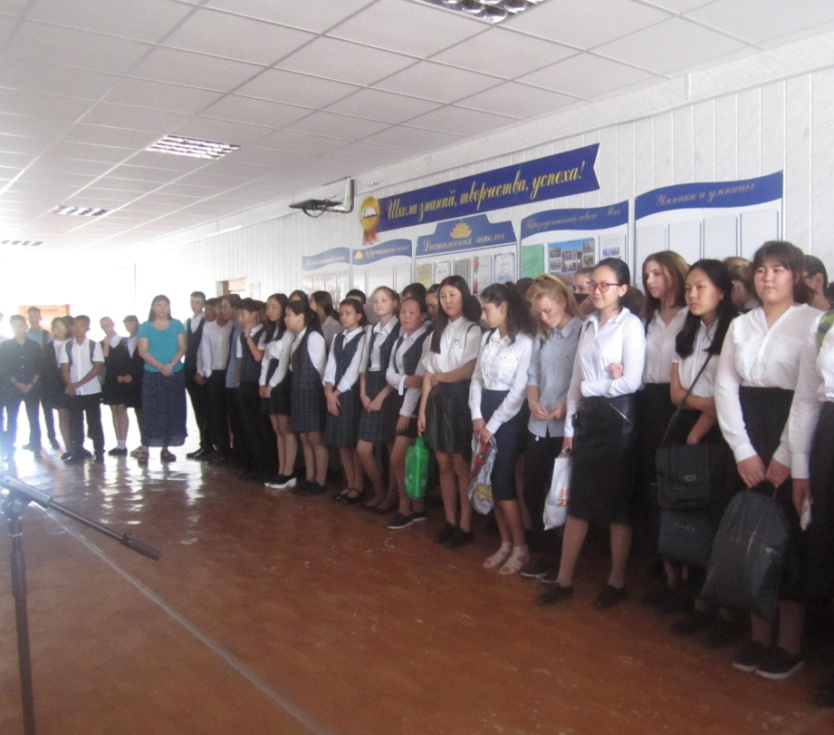 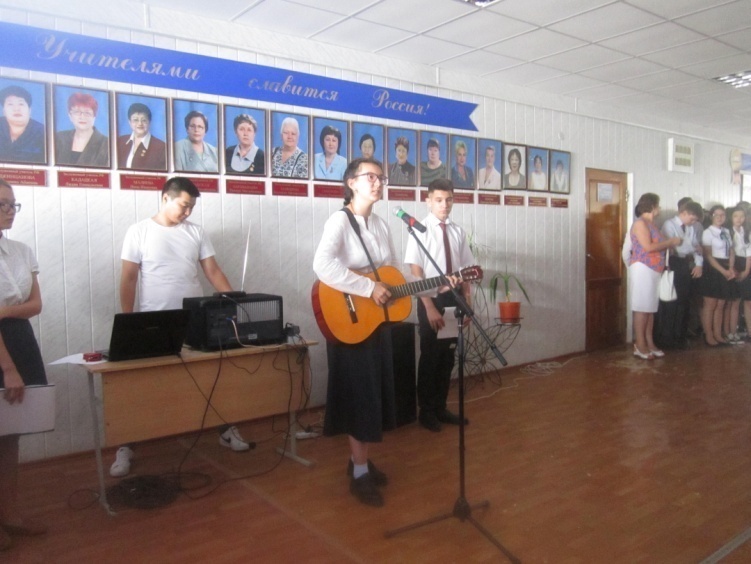 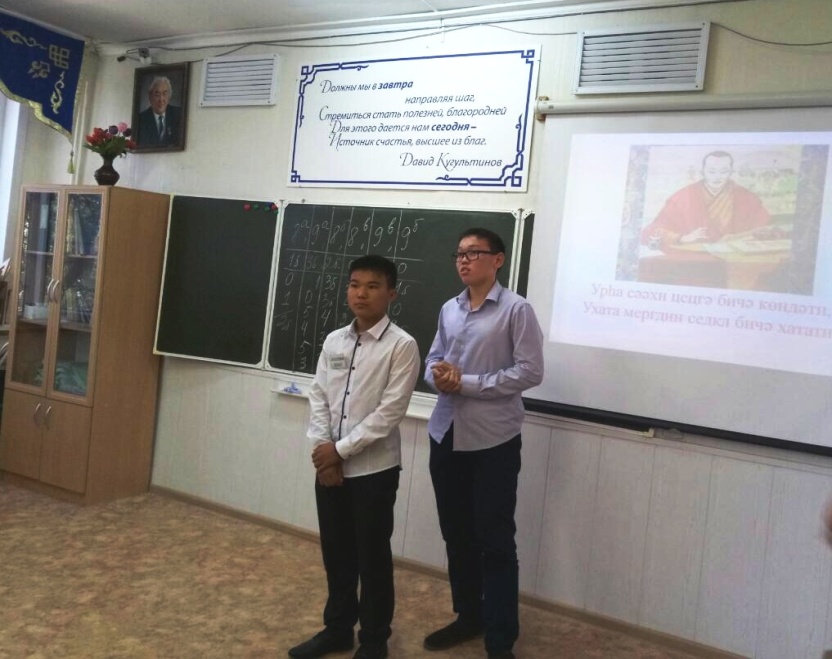 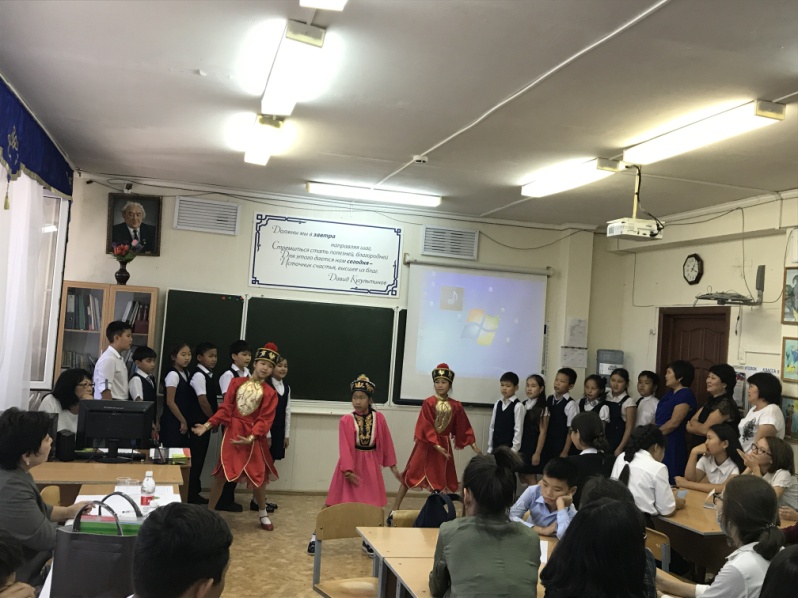 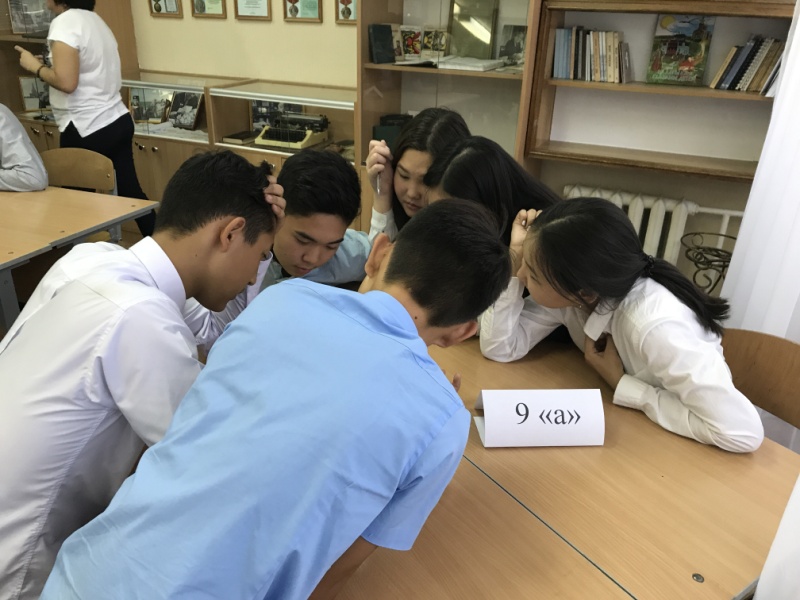 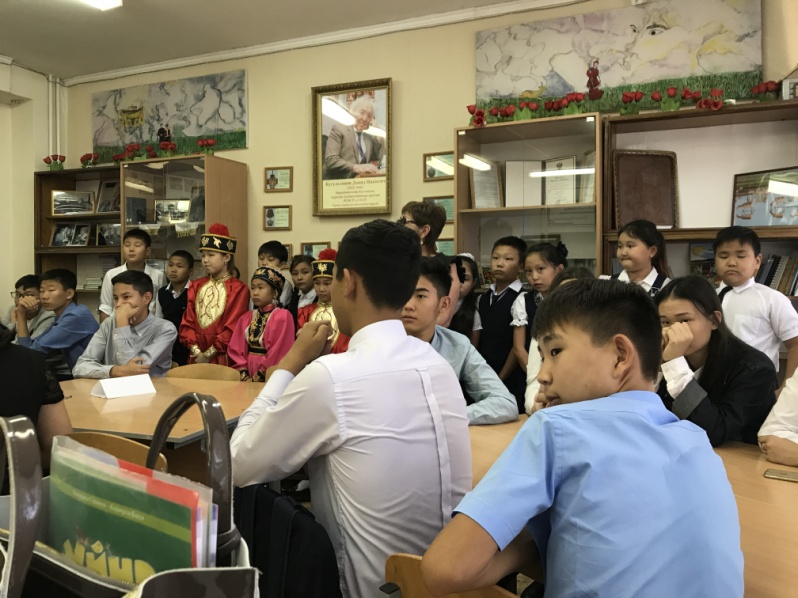 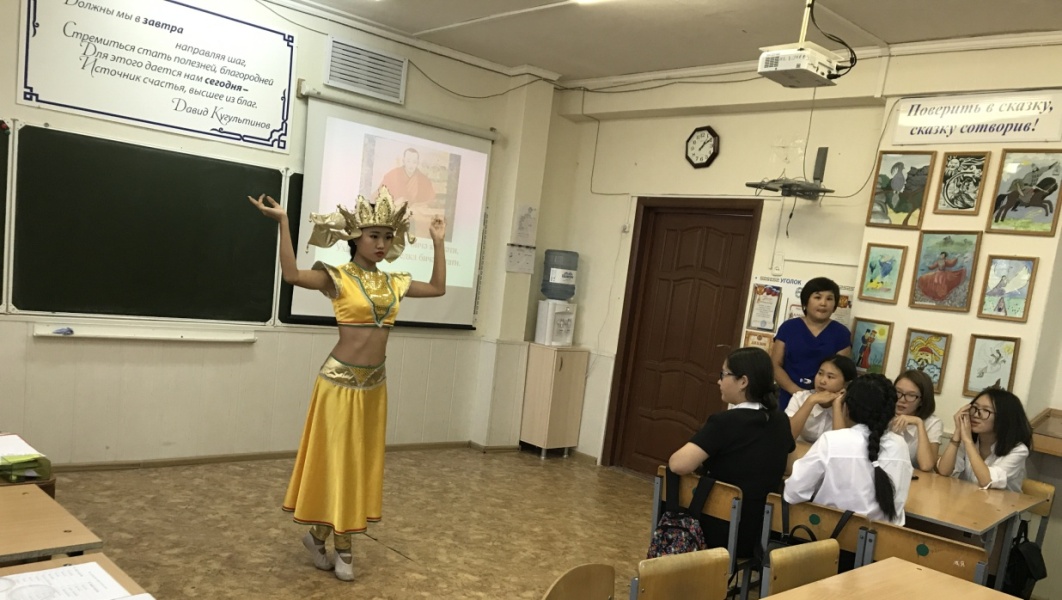 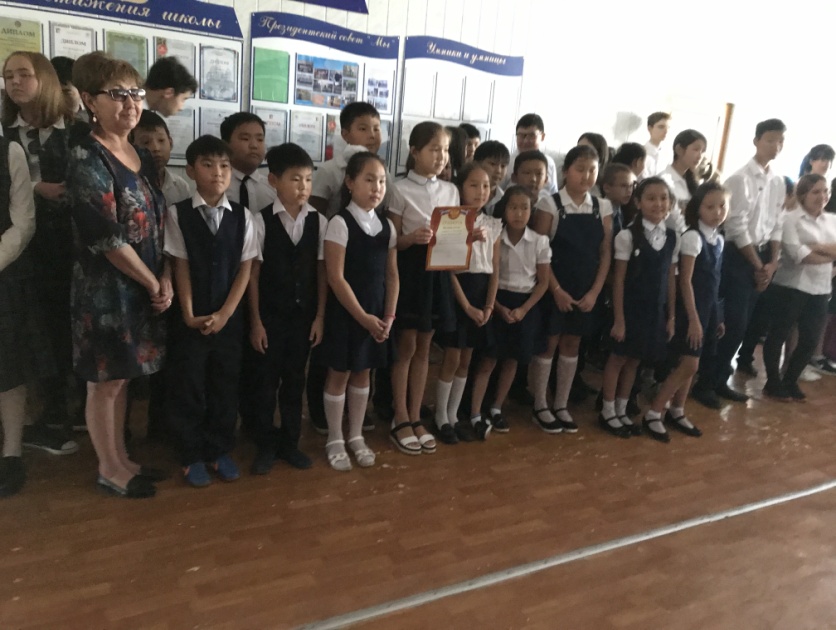 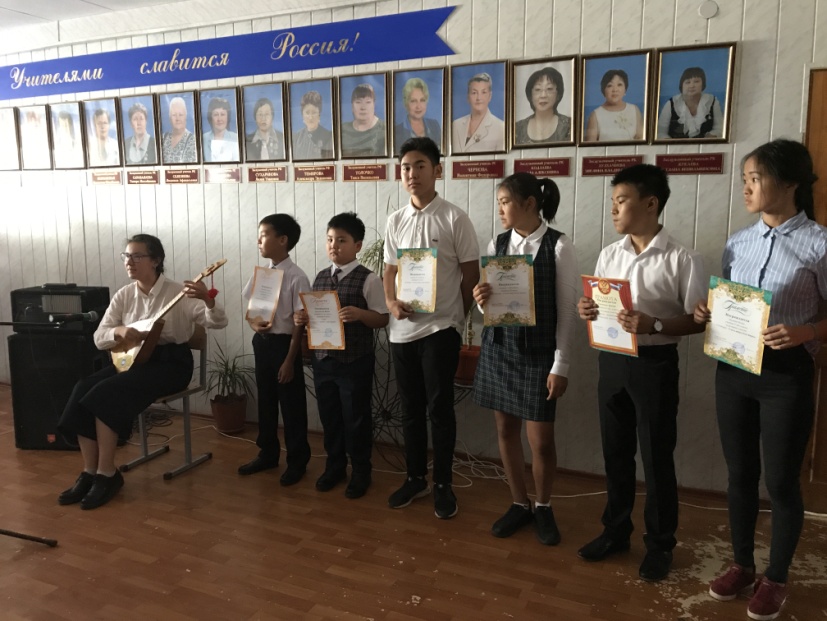 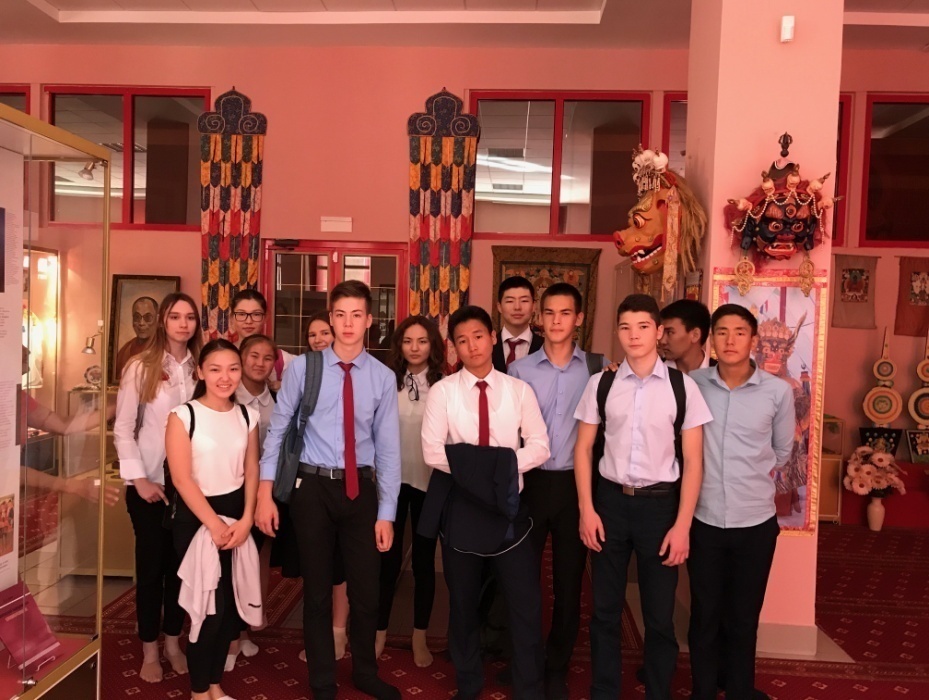 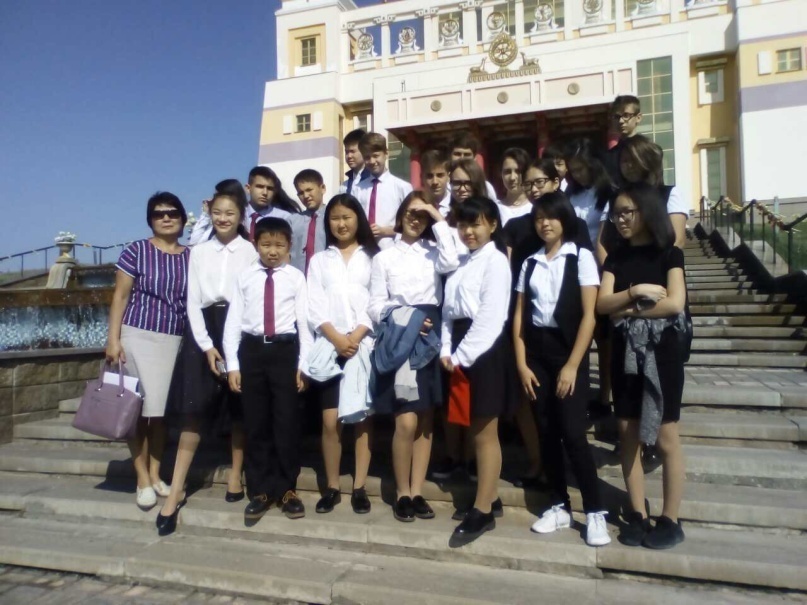 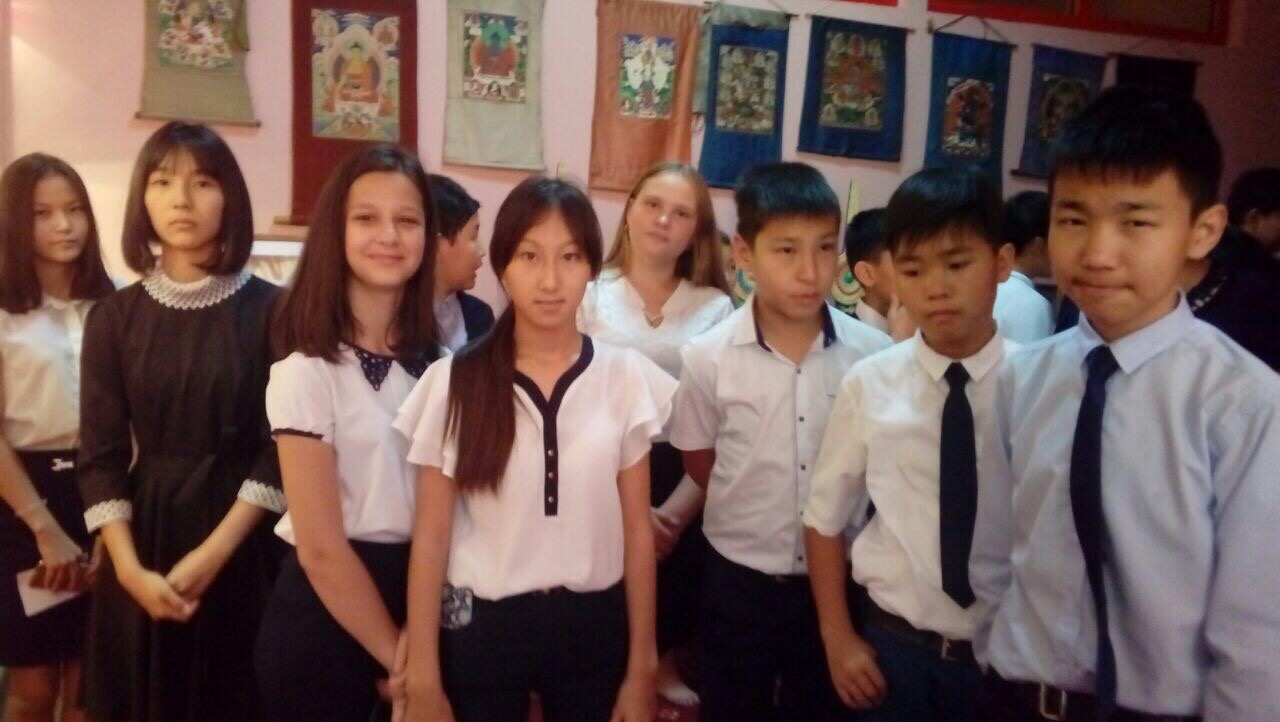 